TOMBALA ETKİNLİĞİDERS: TÜRKÇEDERS KAZANIMLARI:    1)  VERİLEN HECE VE KELİMELERİ EŞLER.                                                2) VERİLEN HECE VE KELİMELERİ BAĞIMSIZ OKUR.KULLANILAN MALZEMELER:  A4 KAĞIT, TORBA( Hece ve kelimeleri bir arada toplayabileceğimiz, istediğimiz zaman içerisinde alabileceğimiz büyüklükte bir torba) KULLANIM VE YAPIM KILAVUZU: WORD ORTAMINDA OLUŞTURULAN ÖĞRENİLEN HECE VE KELİMELERİ İÇEREN KARTLAR ÖĞRENCİLERE BİRER TANE VERİLİR. ÖĞRETMEN TORBADAN RASTGELE SEÇECEĞİ HECE –KELİME KARTINI HERHANGİ BİR ÖĞRENCİSİNE OKUTUR. YÜKSEK SESLE OKUNAN HECE-KELİMENİN BULUNDUĞU ÖĞRENCİ -OKUNAN HECE –KELİMEYİ TEKRAR EDEREK- ‘’ ……. BEN DE’’ DER VE KARTI KENDİNE ALIR. SÜREÇ BU ŞEKİLDE DEVAM EDER. ELİNDEKİ KARTTAKİ TÜM HECE –KELİMELERİ BULAN ÖĞRENCİ ETKİNLĞİN GALİBİ İLAN EDİLİR. SIIFTA BULUNANLAR TARAFINDAN ALKIŞLANIR.NOT: ETKİNLİĞİN WORD DOSYALARI EKTE VERİLMİŞTİR.(ademasikoglu@gmail.com)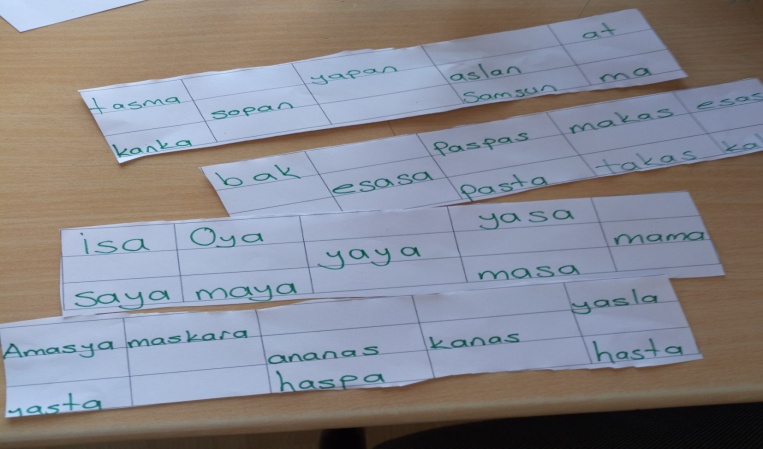 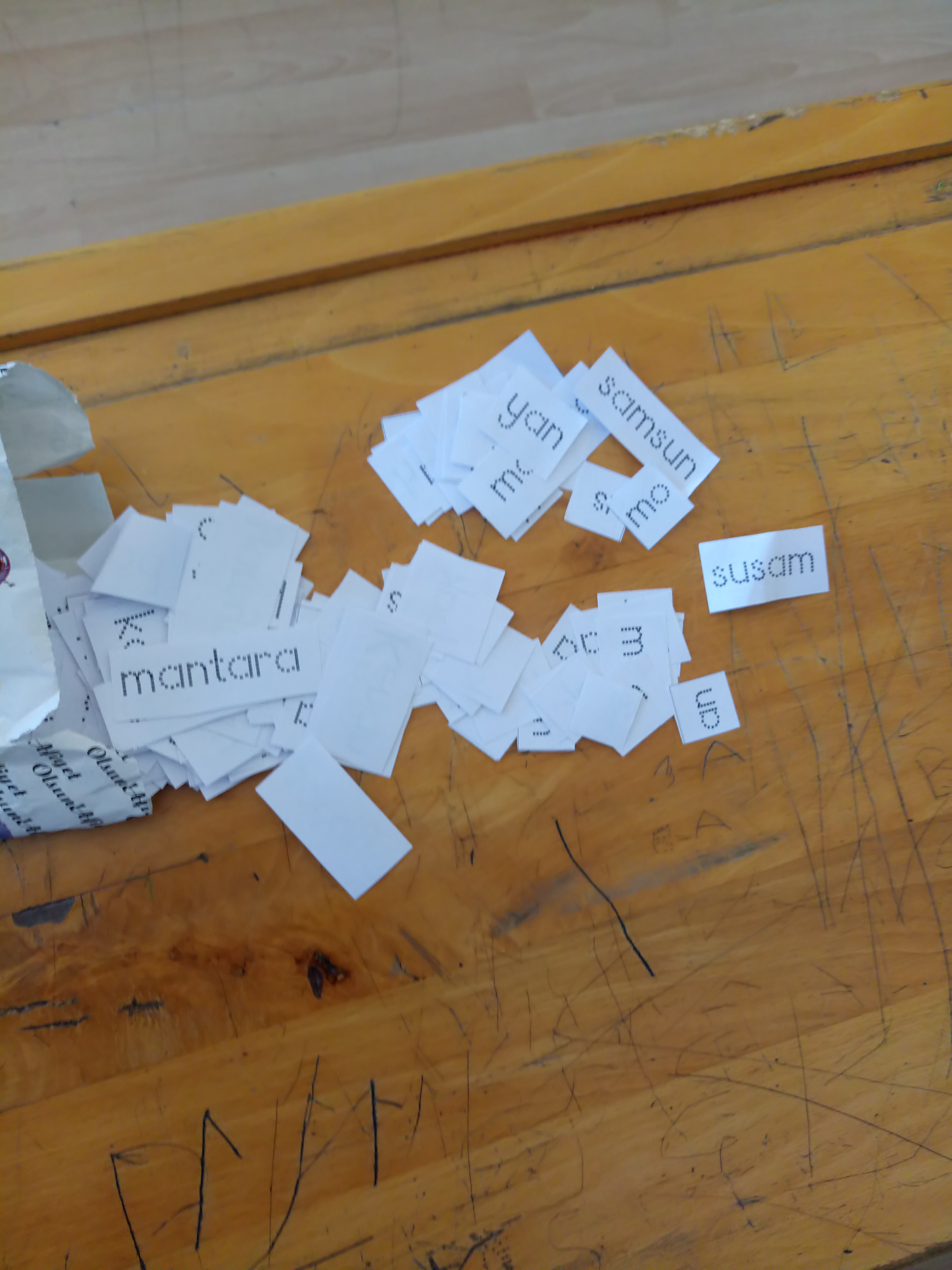 EK - 1İsa  Ela  Oya saya  mayayama    yaya   yasa bakmasa mama  asa  baksa esasa  pasta paspas makas takas  esas  kalas  Alaska Amasya   maskara ananas kanas  yasla  yasta  hasta haspa  tasma  tasta  sopan yapan  susan  samsun Okan  kanka aslan yalan saman mantara  anan sinan  inan yansa yanma hantala tansu  tanka sopam yapam susam  samsun rakam  makam salam  halam  hamam tamam  anam  yamyam hamsi  satam  ustam pal  masal salya sakal Meral moral  hamal  nal  Ünal hayal  halhal  halka İtalya Talha  Selma  sultan ara   arasa   arama                        oraya   Eraya   sarama yarasa   saraya    kara   karaya  makara   yaragel  ıraka  Kaya  kabak bakma kaka kasa kaya yaka  makasa kabak  yakama  pas kas mas  nas  las sas yas has tas pan kan man nan lan san yan han tan pam kam mam  nam lam sam yam ham tampal kal  mal  nal  lal  sal yal  hal  tal  ral Tansu Ali Numan Kenan Mete atını sattı tonton nine ver Tokat  toka tosun tane olta simit Talat Ümit ota tat atma sat Mine  atlet senet sene kene kanat                                                                 emmaassaannaakallaımmees se enneekelleim mı ıssı ınnııkıllıummi is si in ni ikilliümmuos so onnookolloömmous su un nu ökulluammöüssüünnüuküllüommüössöönnöüköllökakekıkikokökuküat etıtitotötutüttatetıtitotötutü